REFLECTIEVERSLAG KEUZEVAK/MODULENaam keuzevak/module:		______________________________________________Docent van keuzevak/module:	______________________________________________Waarom heb je voor dit Keuzevak /Module gekozen? Wat hoop je te gaan doen en leren? Geef aan wat je verwachtingen waren vooraf.

________________________________________________Heeft dit Keuzevak/Module aan die verwachtingen voldaan? Geef duidelijk aan waarom wel/niet. 

________________________________________________Geef een uitgebreide samenvatting van de inhoud van dit Keuzevak/Module (wat heb je allemaal gedaan)? 
_______________________________________________________________________________________________________________
In welke onderdelen was jij goed? Geef duidelijk aan waarom.

________________________________________________________________________________________________________________In welke onderdelen was jij minder goed? Geef duidelijk aan waarom. 
___________________________________________________
____________Geef aan welke drie beroepen er bij dit Keuzevak/Module passen. Wat houden de beroepen in? Geef een duidelijke, uitgebreide beschrijving. 

_______________________________________________________________

Welke opleidingen moet je voor deze 3 beroepen volgen op het MBO? 


_____________________________________________________________Geef van één van de drie (jouw favoriete) opleidingen een uitgebreide omschrijving. 
____________________________________________________________

_____________________________________________________________________Op welke verschillende MBO-scholen (binnen de regio Brabant, Gelderland) wordt deze opleiding aangeboden?____________________________________________________

_____________________________________________________________________Zou jij later in de richting van het Keuzevak/Module je vervolgstudie kiezen?
_____________________________________________________________________Paste het Keuzevak/Module bij jou? Geef aan waarom wel/niet.
_____________________________________________________________________

_____________________________________________________________________Neem de feedback van jouw Keuzevak-/Module-docent voor je.
Ben je het eens met zijn/haar feedback? Geef aan op welke punten wel en op welke niet. 

_______________________________________________________________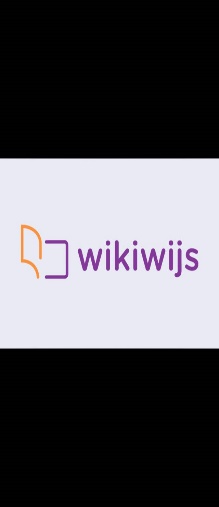 PORTFOLIO-OPDRACHT B.4